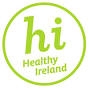 Healthy Ireland Smart Start Health Promotion Programme for Pre-school ServicesDeveloping Creative Confident Children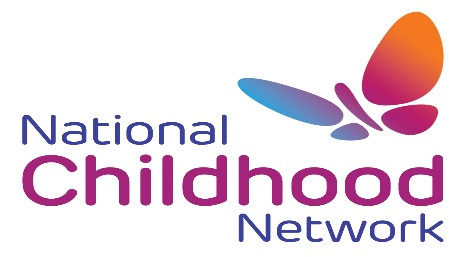 VENUE: Kildare Education Centre, Friary Rd, Kildare Town, Kildare.DATES:  Tuesday 28th April, 5th, 12th, 19th, 26th May, 2nd, 9th & 16th June 2015.TIME: 7pm – 9.30pm.             CDATES:TIME: 7.00 p.m. – 9.30 p.m.COST: €20  To book a place for your service please contactNCN on 047 72469 